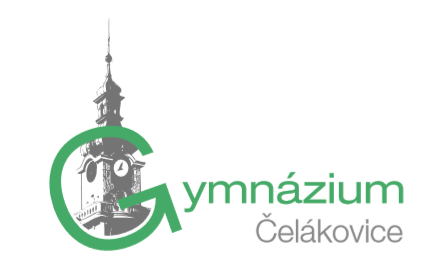 ZÁPIS Z 2. ZASEDÁNÍ ŠKOLNÍHO PARLAMENTU Datum konání: 20. října 2022Projednané body:Změna v zastoupení parlamentu – nově za pedagogický sbor (Kameník)Imatrikulace – výběr plakátu (bude připraveno el. hlasování pro zástupce tříd)Imatrikulace – příprava programuPříprava akce - Setkání ve vánočním čase (akce nebude zaštítěna tématem, volný program) – 26. 11. 2022 Zapojení se do další výzvy od projektu Hrdá škola – den bez batohů – 23. 11. 2022 Diskuze na témata – vhodné oblékání, vhodné chování a vyjadřování žáků a učitelůUdržování pořádku na WC chlapci na chodbě C